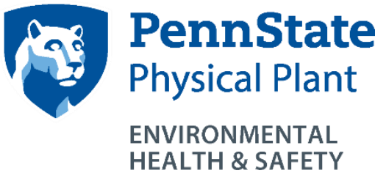 Bloodborne Pathogen Programhttp://ehs.psu.edu/bloodborne-pathogen/overview     EHS Contact: Alissa Hanshew, axh57@psu.edu 814-865-6391Who does this program apply to?								University employees and visitors who could be exposed to human blood or infectious body fluids during the course of their work activities.This always includes: Sports trainers, health care personnel, lab technicians, and lifeguards.This may include full and part-time: Police and security personnel who could be exposed to blood/bodily fluids.Maintenance and janitorial employees who may be expected to clean up blood spills in the course of their job duties.This does not include:Clerical, office, or administrative personnel.Faculty not involved in handling human blood or infectious body fluids.What are the key requirements of this program?Work units must develop and implement a Unit Specific Exposure Control Plan.Supervisors must: Identify the individuals by job title(s) who are included in this program, both currently and in the future, and ensure that they are trained.Affected employees must be offered Hepatitis B vaccination at no cost to them.Employees who are exposed to blood or other infectious materials must report this to their supervisor and be offered medical consultation immediately.Regulated medical waste must be disposed of properly through EHS.Training Requirements: Bloodborne Pathogen training.Recordkeeping Requirements: Maintain unit specific exposure control plan and training records for 3 years.For additional information:	Penn State Bloodborne Pathogen Exposure Control Plan						https://ehs.psu.edu/bloodborne-pathogen/bloodborne-pathogen-requirements-guidelinesOSHA Regulations 29 CFR 1910.1030 								http://www.osha.gov/SLTC/bloodbornepathogens/index.htmlPolicy SY29 Infectious Waste Disposal	https://policy.psu.edu/policies/sy29PA DEP Infectious Waste Regulations 25PA Code Ch. 284http://www.pacode.com/secure/data/025/chapter284/chap284toc.html 